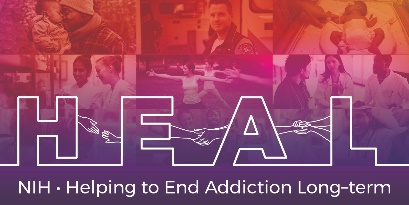 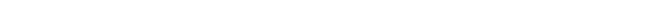 The Hospital Anxiety and Depression Scale (HADS) is Copyrighted.  To access this measure, please obtain permission with permissions@gl-assessment.co.ukWhen applying for access, please indicate that you are conducting research as part of the NIH HEAL Initiative:“Our study is a NIH funded study.  We are part of the HEAL Initiative.”  Once you have license permission, please share your email confirmation with HEAL_CDE@hsc.utah.edu for access to the NIH HEAL Initiative’s CDE for this measure.  English CRF is available. 